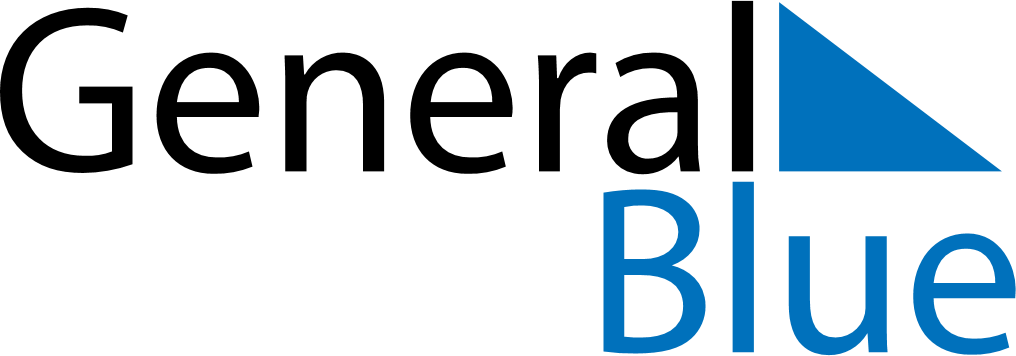 October 2021October 2021October 2021MozambiqueMozambiqueSUNMONTUEWEDTHUFRISAT123456789Peace and Reconciliation Day10111213141516171819202122232425262728293031